У Закону о изменама и допунама Закона о републичким административним таксама (Сл. Гласник РС“, бр.86/2019), кроз административне таксе, утврђене су цене прегледа објеката за здравствени преглед објеката за производњу садног материјала шумског и украсног дрвећа за текућу годину, као и за контролу производње семена и садног материјала шумског дрвећа и дате у Тарифним бројевима 64ж, 64з и 78е.Тарифни број 64жЗа поднету пријаву за здравствени преглед матичњака врба и топола и објеката за производњу селекционисаног, квалификованог и тестираног шумског семена за текућу годину, и то за:	 објекте удаљене до 100 км од Београда, односно за подручје АП Војводине од Новог Сада	  ...........................................................................                            3.000   2) објекте удаљене од 101 до 200 км од Београда, односно за подручје АП Војводине од         Новог Сада	.............................................................................                                         4.0003) објекте удаљене преко 200 км од Београда, односно за подручје АП Војводине од Новог Сада                                                                                                                                     5.000Тарифни број 64зЗа поднету пријаву за здравствени преглед објеката за производњу садног материјала шумског и украсног дрвећа и жбуња за текућу годину, и то за:	 објекте удаљене до 100 км од Београда, односно за подручје АП Војводине од Новог Сада                                                                                                        10.0002) објекте удаљене од 101 до 200 км од Београда, односно за подручје АП Војводине од Новог Сада                                                                                                                     13.0003) објекте удаљене преко 200 км од Београда, односно за подручје АП Војводине од Новог Сада                                                                                                                                 15.000Тарифни број 78еЗа подношење пријаве за контролу производње семена и садног материјала шумског дрвећа по захтеву за један објекат за текућу годину, до 100 км удаљености од Београда или Новог Сада, и то за:1) матичне засаде врбе и тополе и шумско семе                                                     1.5002) садни материјал врбе и тополе                                                                             10.0003) садни материјал осталог шумског дрвећа                                                             5.000НАПОМЕНА:Такса из овог тарифног броја увећава се за сваки објекат на удаљености већој од 100 км од Београда или Новог Сада за 5 динара по сваком километру.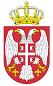                  Република Србија МИНИСТАРСТВО ПОЉОПРИВРЕДЕ   ШУМАРСТВА И ВОДОПРИВРЕДЕУправа за шумеБрој: сл. /2019-10Датум: 25.12.2019.годинеБ е о г р а д